Маршрутный лист Команды __________Э Т А Л О Н__________________Максимальная сумма баллов за всю дистанцию _____48______ «Выбор»«Выбор»«Выбор»«Выбор»Баллы 10Баллы 10Баллы 10Баллы 1031В31В32О33Е34Ц34Ц35П36Я37З37З38Ю39Ж40А40А«Заданка»Вписать результат______2________Баллы  7«Делай, что написано на призме»Задания выполнены подтверждаюКапитан ____ПранмтоионБаллы 7«Нитка»Найдено и отмечено___ 7___КПБаллы 7«Фотоориентирование»Найдено и сделано фото______7____КПБаллы  7«Отметун»«Отметун»«Отметун»«Отметун»Баллы 10Баллы 10Баллы 10Баллы 101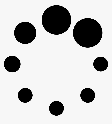 12++++++3<<<<<<<4“””””””4“””””””5 ^^^^^^6::::::7,,,,,7,,,,,8…….……..9****10###10###